администрация  Городского  округа  Заречныйп о с т а н о в л е н и еот___13.01.2021____  №  __6-П___г. ЗаречныйО внесении изменений в постановление администрации городского округа Заречный от 27.08.2020 № 642-П «О создании муниципального общественного кладбища на территории городского округа Заречный»В соответствии с Федеральным законом Российской Федерации от 12 января 1996 года № 8-ФЗ «О погребении и похоронном деле», Правилами содержания мест погребения и порядка деятельности общественных кладбищ на территории городского округа Заречный, утвержденными решением Думы городского округа Заречный от 07.07.2011 № 73-Р, на основании ст. ст. 28, 31 Устава городского округа Заречный администрация городского округа ЗаречныйПОСТАНОВЛЯЕТ:1. Внести в постановление администрации городского округа Заречный от 27.08.2020 № 642-П «О создании муниципального общественного кладбища на территории городского округа Заречный» следующие изменения:1) изложить пункт 1 в следующей редакции: «1. Создать муниципальное общественное кладбище на территории городского округа Заречного в границах земельных участков с кадастровыми номерами 66:42:0102001:3945, 66:42:0102001:4267.»;2) изложить пункт 2 в следующей редакции: «2. Утвердить прилагаемый план функционального зонирования территории кладбища в границах земельных участков с кадастровыми номерами 66:42:0102001:3945, 66:42:0102001:4267 в редакции, прилагаемой к настоящему постановлению.»;3) изложить пункт 3 в следующей редакции: «3. Присвоить муниципальному общественному кладбищу на территории городского округа Заречного в границах земельных участков с кадастровыми номерами 66:42:0102001:3945, 66:42:0102001:4267 наименование «Лесное».;4) дополнить пунктом 4-1 в следующей редакции: «4-1. Администрации городского округа Заречный предоставлять муниципальную услугу «Выдача разрешения на погребение умершего (его тела (останков) или праха)» на муниципальном общественном кладбище «Лесное» с 15 января 2021 года.».2. Опубликовать настоящее постановление в Бюллетене официальных документов городского округа Заречный и разместить на официальном сайте городского округа Заречный (www.gorod-zarechny.ru).                                                                             УТВЕРЖДЕН                                                                             постановлением администрации                                                                                          городского округа Заречный                                                                                         от__13.01.2021__  №  ___6-П___                                                                                         «О внесении изменений в постановление                                                                                                             администрации городского округа Заречный                                                                                                            от 27.08.2020. № 642-П «О создании                                                                                                     муниципального общественного кладбища                                                                                                 на территории городского округа Заречный»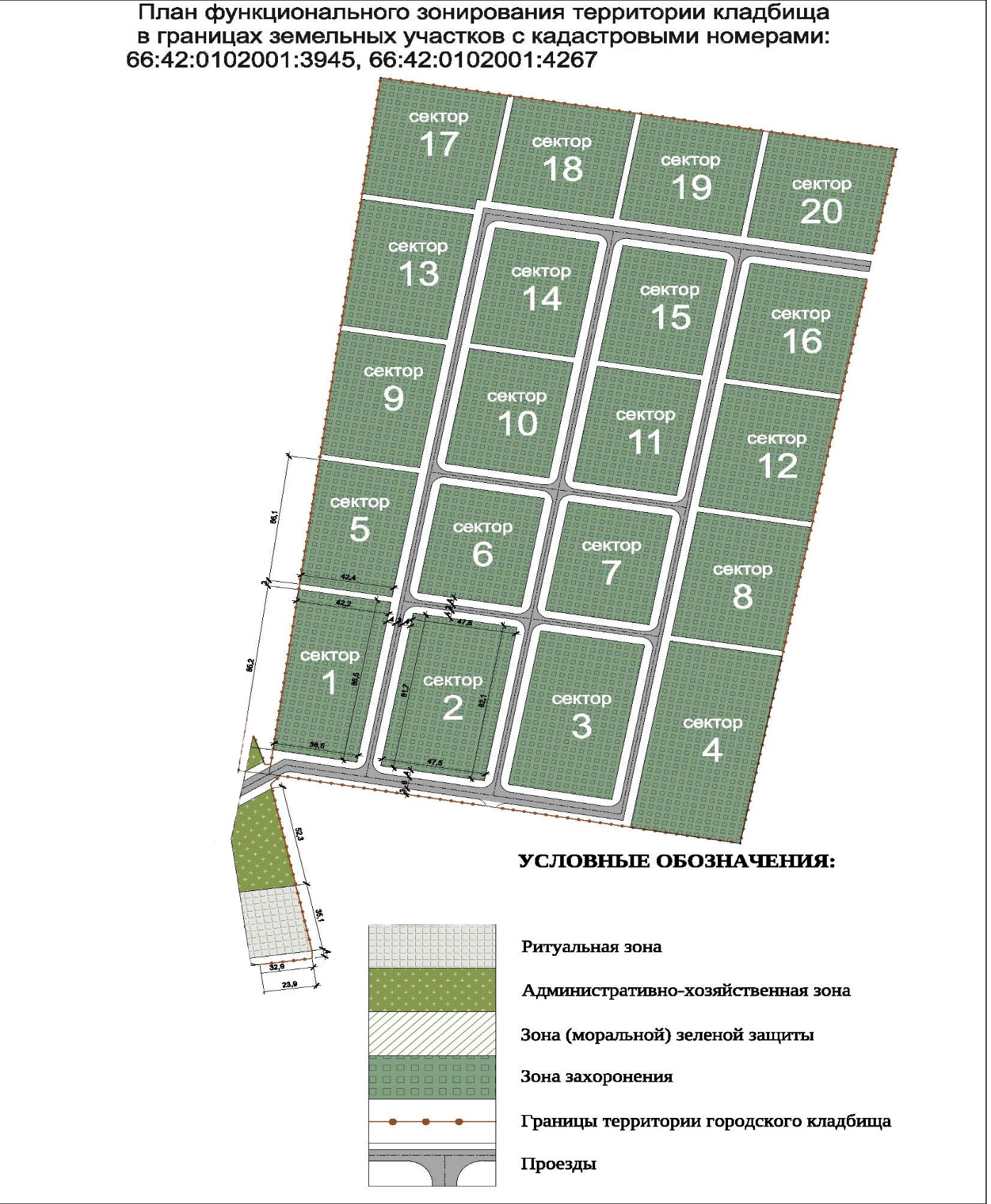 Главагородского округа Заречный А.В. Захарцев